Publicado en 46112 el 26/11/2012 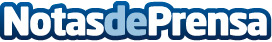 Marketing sin acción comercial, acción comercial sin marketing, ¿resultados?Hoy hay que hilar muy fino para cerrar ventas. Y trabajar mucho, con constancia, con la adecuada insistencia, con creatividad. Nos encontramos cada vez más con acciones de marketing de las que esperamos más ventas, y acciones comerciales que no generan las ventas esperadas. Como estos son modos de trabajar que antes sí daban resultados, puede ser que nos quedemos desorientados sin saber para donde tirar. ¿Qué es lo que está pasando?Datos de contacto:Gregorio DelgadoSocio Director960914960Nota de prensa publicada en: https://www.notasdeprensa.es/marketing-sin-accion-comercial-accion-comercial-sin-marketing-resultados Categorias: Marketing http://www.notasdeprensa.es